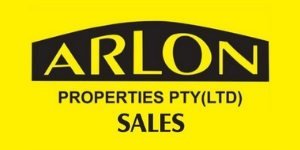 ManualOfArlon Properties (Pty) Ltd(Private Body)Prepared and compiled on 2021-08-17 in accordance with Section 51 of the Promotion of Access to Information Act, No 2 of 2000 in respect of Arlon Properties (Pty) Ltd and its associated entities.Registration number: 1999/006139/07Update: 2021-08-17Table of Contents1. INTRODUCTION										12. SCOPE OF THE MANUAL								13. THE ACT											14. PURPOSE OF THE MANUAL								15.1 CONTACT DETAILS:									25.2 GENERAL INFORMATION:								36. SOUTH AFRICAN HUMAN RIGHTS COMMISSION GUIDE				37. RECORDS AUTOMATICALLY AVAILABLE TO THE PUBLIC				48. RECORDS OF THE PRIVATE BODY							49. RECORDS REQUIRED IN TERMS OF LEGISLATION					510. RECORDS HELD IN RESPECT OF 3RD PARTY (IES)					611. REQUEST PROCEDURE FOR OBTAINING INFORMATION				612. FEES											713. GROUNDS FOR REFUSAL OF ACCESS TO INFORMATION				814. REMEDIES AVAILABLE IN THE EVENT OF REFUSAL OF REQUEST FOR INFORMATION										915. DECISION											10APPENDIX - 1										10APPENDIX - 2										151. INTRODUCTIONArlon (Pty) Ltd t/a Arlon Properties earmarked the sectional Title market and specializes in the sale of sectional title units in the vicinity of the University of Pretoria. We focus on the highly demanded geographical area of Hatfield, Hillcrest, Lynnwood, Menlo Park, and Brooklyn.We value as a business the integrity of all our customers/clients and as part of our compliance to your personal information; we shall always be transparent and focus on the integrity and safeguards to ensure the safety of your personal information. We process as part of our industry personal information to comply with legislation, as well as your best and legitimate interests.  2. SCOPE OF THE MANUALThis Manual has been prepared in respect of the South African entities that are listed below –Arlon Properties (Pty) Ltd3. THE ACTThe Promotion of Access to Information Act, No 2 of 2000 (“The  Act”) was enacted on 3 February 2000, giving effect to the right of access to any information held by Government, as well as any information held by another person who is required for the exercising or protection of any rights. This right is entrenched in the Bill of Rights in the Constitution of South Africa. Where a request is made in terms of The Act, the body to which the request is made is not obliged to release the information, except where The Act expressly provides that the information may or must be released. The Act sets out the requisite procedural issues attached to such request.		4. PURPOSE OF THE MANUAL
In order to promote effective governance of private bodies, it is necessary to ensure that everyone is empowered and educated to understand their rights in terms of The Act in order for them to exercise their rights in relation to public and private bodies.Section 9 of The Act, however, recognizes that such right to access to information cannot be unlimited and should be subject to justifiable limitations, including, but not limited to:Limitations aimed at the reasonable protection of privacy;Commercial confidentiality; andEffective, efficient and good governanceAnd in a manner that balances that right with any other rights, including such rights contained in the Bill of Rights in the Constitution.Wherever reference is made to “Private Body” in this manual, it will refer to Arlon Properties (Pty) Ltd and all its entities for whom this manual is drafted.5.1 CONTACT DETAILS:Information Officer:			Andre Kelbrick Postal Address:			Unit 10Arlon Place1229 South StreetHatfield PretoriaPhysical Address:			Unit 10Arlon Place1229 South StreetHatfield PretoriaTelephone No:			012 362 5499E-mail:				arlon@icon.co.za 5.2 GENERAL INFORMATION:Name of Private Body:		Arlon Properties (Pty) LtdRegistration No:			1999/006139/07Postal Address:			Unit 10Arlon Place1229 South StreetHatfield PretoriaPhysical Address (or principal place of business): Unit 10Arlon Place1229 South StreetHatfield PretoriaTelephone No:			012 362 5499E-mail:				arlon@icon.co.za Website:				www.arlon.co.za   6. SOUTH AFRICAN HUMAN RIGHTS COMMISSION GUIDEThe South African Human Rights Commission had compiled the guide contemplated in Section 10 of The Act.  It contains such information as may reasonably be required by a person who wishes to exercise any right contemplated in The Act. The Guide is available for inspection, inter alia at 29 Princess of Wales Terrace, cnr York and St Andrews Street.  Any enquiries regarding this guide should be directed to:(RESEARCH AND DOCUMENTATION DEPARTMENT)
Private Bag X2700, HOUGHTON, 2041
Telephone Number:  (011) 484-8300
Facsimile Number:  (011) 484-1360
Website:  www.sahrc.org.za;
PAIA@sahrc.org.za
7. RECORDS AUTOMATICALLY AVAILABLE TO THE PUBLICA section 52(2) notice regarding the categories of records, which are available without a person having to request access in terms of the Act, has to date not been published.8. RECORDS OF THE PRIVATE BODYThis clause serves as a reference to the records that the Private Body holds in order to facilitate a request in terms of The Act.The information is classified and grouped according to records relating to the following subject and categories:  It is recorded that the accessibility of the documents listed herein below, may be subject to the grounds of refusal set out hereinafter.GeneralVAT RecordsTax RecordsPAYE RecordsUIF RecordsManagement Accounts and Audited Financial StatementsAsset InventorsAsset RegisterSale AgreementsOperating systemInvoiceWeekly / monthly / quarterly / annual statementDebit noteCredit noteOperational Documents and RecordsPromotional material Written policies regarding business plan / activitiesWritten service specificationProduct manuals Work instruction manualsCustomer databaseCustomer application formsPayment in respect of sale of propertiesSales recordsCompany profile9. RECORDS REQUIRED IN TERMS OF LEGISLATIONRecords are kept in accordance with legislation applicable to Arlon Properties (Pty) Ltd, which includes but is not limited to, the following –Labour Relations Act, 66 of 1995Employment Equity Act, 55 of 1998Electronic Communications and Transactions Act 36 of 2005Basic Conditions of Employment Act, 75 of 1997Broad Based Economic Empowerment Act, 53 of 2003Compensation for Occupational Injuries and Diseases Act,130 of 1993Constitution of the Republic of South AfricaCompanies Act, 71 of 2008Unemployment Insurance Act, 63 of 2001Consumer Protection Act, 68 of 2008Value Added Tax Act, 89 of 1991Skills Development Act, 9 of 1997Skills Development Levy Act, No. 9 of 1999Income Tax Act, 58 of 1962Financial Intelligence Centre Act, 38 of 2001Protection of Personal Information Act, 4 of 2013Promotion of Access to Information Act, 2 0f 2000Deeds Registries Act, 47 of 1937Estate Agency Affairs Act, 112 of 1976The Alienation of Land Act, 68 of 1981The Sectional Titles Act, 95 of 1986The National Credit Act, 34 of 2005The Prevention of Organized Crime Activity, 121 of 1998  Reference to the above-mentioned legislation shall include subsequent amendments and secondary legislation to such legislation.10. RECORDS HELD IN RESPECT OF 3RD PARTY (IES)Records held by the Private Body pertaining to other parties, including without limitation:financial recordscorrespondencecontractual and transactional recordsLighstone Searches11. REQUEST PROCEDURE FOR OBTAINING INFORMATIONAccess to records held by the PRIVATE BODYRecords held by the Private Body may be accessed by request only once the prerequisites for access have been met.The requester must fulfil the prerequisites for access in terms of The Act, including the payment of a requested access fee.The requester must comply with all the procedural requirements contained in The Act relating to the request for access to a record.The requester must complete the prescribed form C and submit same as well as payment of a request fee and a deposit, if applicable, to the Information Officer at the postal or physical address, fax number or electronic mail address as stated herein.
		The prescribed form must be filled in with enough particulars to at least enable the Information Officer to identify –The record or records requested;The identity of the requester,Which form of access is required, if the request is granted;The postal address or fax number or email address of the requester.The requester must state that he/she requires the information in order to exercise or protect a right, and clearly state what the nature of the right to be exercised or protected is.  In addition, the requester must clearly specify why the record is necessary to exercise or protect such a right.The Private Body will process the request within 30 days, unless the requester has stated a special reason that would satisfy the Information Officer that circumstances dictate that the above time periods are not complied with.The requester shall be informed whether access has been granted or denied.  If, in addition, the requester requires the reason for the decision in any other manner, he / she must state the manner and the particulars so required.If a request is made on behalf of another person, then the requester must submit proof of the capacity in which the requesters making the request, to the reasonable satisfaction of the Information Officer.If an individual is unable to complete the prescribed form because of illiteracy or disability, such a person may make the request orally.The requester must pay the prescribed fee before any further processing can take place.		12. FEESThe Act provides for two types of fees, namely:- A request fee, which will be a standard fee; and- An access fee, which must be calculated by taking into account reproduction costs, search and preparation time and cost, as well as postal costs.When the Information Officer receives the request, such Officer shall by notice require the requester, other than a personal requester, to pay the prescribed request fee (if any), before any further processing of the request.If the search for the record has been made in the preparation of the record for disclosure, including arrangements to make it available in the requested form, and it requires more than the hours prescribed in the regulation for this purpose, the Information Officer shall notify the requester to pay as a deposit the prescribed portion of the access fee which would be payable if the request is granted.The Information Officer shall withhold a record until the requester has paid the Fees as indicated in Appendix 2.A requester, whose request for access to a record has been granted, must pay an access fee for reproduction and for search and preparation, and for any time reasonably required in excess of the prescribed hours to search for and prepare the record for disclosure, including making arrangements to make it available in the requested form.If a deposit has been paid in respect of a request for access, which is refused, then the Information Officer concerned must repay the deposit to the requester.13. GROUNDS FOR REFUSAL OF ACCESS TO INFORMATIONThe main grounds for the Private Body to refuse a request for information relates to the:Mandatory protection of the privacy of a third party that is a natural person that would involve the unreasonable disclosure of personal information of that natural person;Mandatory protection of the commercial information of a third party, if the record contains:- Trade secrets of that third party;- Financial, commercial, scientific or technical information, disclosure of which could likely cause harm to the financial or commercial interests of that third party;- Information disclosed in confidence by a third party to the Private Body, if the disclosure could put that third party at a disadvantage in negotiations or commercial competitionMandatory protection of confidential information of third parties if it is protected 	in terms of any agreement;Mandatory protection of confidential information of the protection of property;Mandatory protection of records that would be regarded as privileged in legal proceedings;The commercial activities of the Private Body, which may include:Trade secrets of the Private Body;Financial, commercial, scientific or technical information, disclosure which could likely cause harm to the financial or commercial interest of the Private Body;Information which, if disclosed could put the Private Body at a disadvantage in negotiations or commercial competition;A computer program, owned by the Private Body, and protected by copyright.The research information of the Private Body or a third party, if its disclosure would reveal the identity or the Private Body,  the researcher or the subject matter of the research and would place the research at a serious disadvantage;Requests for information that are clearly frivolous or vexatious, or which would involve an unreasonable diversion of resources shall be refused.14. REMEDIES AVAILABLE IN THE EVENT OF REFUSAL OF REQUEST FOR INFORMATIONInternal remediesThe Private Body does not have an internal appeal procedure.  As such, the decision made by the Information Officer is final, and requesters will have to exercise such external remedies at their disposal if the request for information is refused, and the requester is not satisfied with the answer supplied by the Information Officer.External remediesA requester who is dissatisfied with an information officer’s refusal to disclose information, may within 30 days of notification of the decision, apply to a Court for relief.

Likewise, a third party dissatisfied with an Information Officer’s decision to grant a request for information, may within 30 days of notification of the decision, apply to a Court for relief.  A Court for relief, is a Court of Law as referred to in The Act or any other Court of similar status.15. DECISIONThe Private Body will within 30 days of receipt of the request, decide   whether to grant or decline the request and give notice with reasons (if required) to that effect.The 30 day period within which the Private Body has to decide whether to grant or refuse the request, may be extended for further period of not more than thirty days if the request is for a large amount of information, or the request requires a search for information held at another office of the Private Body and the information cannot reasonably be obtained within the original 30 day period.  The Private Body will notify the requester in writing should an extension be sought.APPENDIX - 1PRESCRIBED FORM TO BE COMPLETED BY A REQUESTERFORM CREQUEST FOR ACCESS TO RECORDS OF PRIVATE BODY(Section 53(1) of the Promotion of Access to Information Act, No 2 of 2000)(Regulation 4)A.	Particulars of Private Body	The Head:B.	Particulars of person requesting access to the recordFull Name and Surname:	________________________________________________

Identity Number:  ______________________________________________________                                                                                                                         Postal Address:              ____________________________________________________

Telephone Number:       _____________________ Fax Number: ___________________C.	Particulars of person on whose behalf request is made:Surname:  _______________________________________________________________Identity Number: ____________________________D.	Particulars of record:Description of the record or relevant part of the record:Reference number, if available:          _________________________________________Any further particulars of the record: ___________________________________________________________________________________________________________________________________________________________________________________________________E.	Fees:Reason for exemption from payment of the fee:F.	Form of access to the record:G.	Particulars of right to be exercised or protected:Indicate which right is to be exercised or protected: ______________________________________________________________________________________________________________________________________________________________Explain why the requested record is required for the exercising or protection of the aforementioned right:______________________________________________________________________________________________________________________________________________________________H.    Notice of decision regarding request for access:How would you prefer to be informed of the decision regarding your request for access to the record?________________________________________________________________________________________________________________________________________Signed at 	this	day of   _____________________202______------------------------------------------------------SIGNATURE OF REQUESTER/PERSONON WHO’S BEHALF REQUEST IS MADEAPPENDIX - 2REPRODUCTION FEESWhere the requested document appears in the appendix 1, i.e. the Private Body has voluntarily provided the Minister with a list of categories of records that will automatically be made available to any person requesting access thereto, the only charge that may be levied for obtaining such records, shall be a fee for reproduction of the record in question.THE APPLICABLE FEES FOR REPRODUCTION AS REFERED TO ABOVE ARE:*	For every photocopy of an A4-size page or part thereof	R   1 - 10	*	For every printed copy of an A4-size page or part thereof held on a computer or in electronic machine readable form	R   0 - 75*	For a copy in a computer-readable form on:	-	A stiffy disc						R   7 - 50-	Compact disc						R 70 - 00*	A transcription of visual images, for an A4-size page or 
part thereof							R 40 – 00*     For a copy of visual images					R 60 - 00*	A transcription of an audio record, for an A4-size page 
or part thereof							R 20 – 00 *   For a copy of an audio record					R 30 - 00Request fees:Where a requester submits a request for access to information held by a Private Body or a person other than the requester him - / herself, a request fee in the amount of    R50-00 is payable up-front before the Private Body will further process the request received.THE APPLICABLE FEES FOR ACCESS An access fee is payable in all instances where a request for access to information is granted, except in those instances where payment of the access fee is specifically excluded in terms of an exclusion as determined by the Minister in terms of Section 54 (8) of The Act.The access fees that will be payable are:For every photocopy of an A4-size page or part thereof		R   1 - 10  For every printed copy of an A4-size page or part thereof
 held on a computer or in electronic or machine readable form	R   0 –75For a copy in computer-readable form on:		-	Stiffy disc							R   7 –50		-	Compact disc							R 70 –00A transcription of visual images, for an A4-size page or part thereof								R  40-00For a copy of visual images						R  60-00A transcription of an audio record, for an A4-size page or part thereof										R  20-00For a copy of an audio record						R  20-00To search for a record that must be disclosed (per hour or 	part of an hour reasonably required for such search)			R  30-00*	Where a copy of a record has to be posted the actual postal fee is payable.Deposits:Where the Private Body receives a request for access to information on a person other than the requester him- / herself and the Information Officer upon receipt of the request is of the opinion that the preparation of the required record of disclosure will take more than 6 (six) hours, a deposit is payable by the requester.The amount of the deposit is equal to one third of the amount of the applicable access fee.Note:	In terms of Regulation 8, Value Added Tax (VAT) must be added to all fees prescribed in terms of the Regulations.AVAILABILITY OF THE MANUAL
The manual of the Private Body is available at the premises of the Private body as well as on the website of the Private Body.Signed by: ___________________________Date: _______________________________The particulars of the person who requests access to the records must be recorded  below.Furnish an address and/or fax number in the Republic to which information must be sent. Proof of the capacity in which the request is made, if applicable, must be attached.Reason for request in writing.This section must be completed only if a request for information is made on behalf of another person.Provide full particulars of the record to which access is requested, including the reference number if it is known to you, to enable the record to be located.If the provided space is inadequate please continue on a separate folio and attach it to this form.  The requester must sign all the additional folios.A request for access to a record containing personal information about you will be processed only after a request fee has been paid.You will be notified of the amount of the request fee.The fee payable for access to a record depends on the form in which the access is required and the reasonable time required to searching for and preparing a record.If you qualify for exemption from the payment of any fee, please state the reason for this.If you are prevented by a disability to read, view or listen to the record in the form of access provided for in 1 to 4 hereunder, state your disability and indicate in which form the record is required.Disability:Form in which record is required:Mark the appropriate box with an “ X ”NOTES:Your indication as to the required form of access depends on the form in which the record is available.Access in the form requested may be refused in certain circumstances.   In such a case you will be informed if access will be granted in another form.The fee payable for access to the record, if any, will be determined partly by the form in which access is requested.1.	If the record is in written or printed form:1.	If the record is in written or printed form:1.	If the record is in written or printed form:1.	If the record is in written or printed form:Copy of record*Inspector2.	If the record consists of visual images:	(This includes photographs, slides, video recordings, computer generated images, sketches, etc.)2.	If the record consists of visual images:	(This includes photographs, slides, video recordings, computer generated images, sketches, etc.)2.	If the record consists of visual images:	(This includes photographs, slides, video recordings, computer generated images, sketches, etc.)2.	If the record consists of visual images:	(This includes photographs, slides, video recordings, computer generated images, sketches, etc.)2.	If the record consists of visual images:	(This includes photographs, slides, video recordings, computer generated images, sketches, etc.)2.	If the record consists of visual images:	(This includes photographs, slides, video recordings, computer generated images, sketches, etc.)View the imagesCopy the images*Transcription of the images*3.	If the record consists of recorded words or information which can be reproduced in sound:3.	If the record consists of recorded words or information which can be reproduced in sound:3.	If the record consists of recorded words or information which can be reproduced in sound:3.	If the record consists of recorded words or information which can be reproduced in sound:Listen to the soundtrack (Audio Cassette)Transcription of soundtrack*(written or printed document)4.	If the record is held on computer or in an electronic or machine-readable form:4.	If the record is held on computer or in an electronic or machine-readable form:4.	If the record is held on computer or in an electronic or machine-readable form:4.	If the record is held on computer or in an electronic or machine-readable form:4.	If the record is held on computer or in an electronic or machine-readable form:4.	If the record is held on computer or in an electronic or machine-readable form:Printed copy of recordPrinted copy of information derived from the record*Copy in computer readable form*(stiffy or compact disc)*If you requested a copy or transcription of a record (above), do you want the copy or transcription to be posted to you?YesNoIf the provided space is inadequate, please continue on a separate folio and attach it to this form The requester must sign all the additional folios.You will be notified in writing whether your request has been approved / denied.  If you wish to be informed thereof in another manner, please specify the manner and provide the necessary particulars to enable compliance with your request.